Séjour Randonneurs « Echappées en Côtes-d’Armor »Du 21 au 27 avril 2018 (7 jours)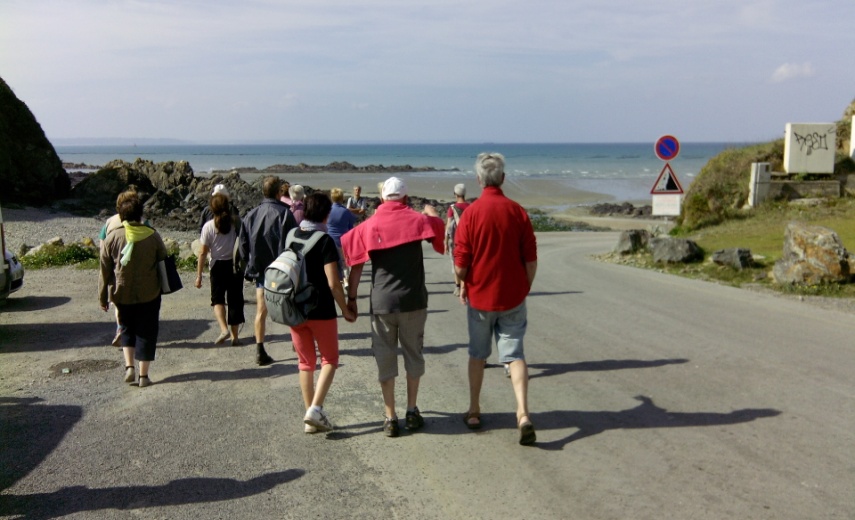 Le mois d’avril fait partie des plus belles périodes pour visiter la Bretagne. Et pour la visiter, quoi de mieux qu’à pied ! Tout au long de votre séjour, nous vous proposerons d’explorer la richesse du littoral des Côtes d’Armor : La côte d’Emeraude, la côte de granit rose, les falaises de Plouha, …. Autant de lieux emblématiques à découvrir ou à redécouvrir.Le plus du séjour : la Bretagne est une terre de rencontres. Au début de ce séjour, vous pourrez participer, tout comme les habitants du territoire, à la 2ème édition de la « Déferlante Rando » festival de la randonnée sous toutes ses formes qui se déroulera au Val André le 22 avril 2018. Cette manifestation est coordonnée par le CCHM.PROGRAMMESamedi 21/04	trajet - arrivée vers 18h00 – apéritif d’accueilDimanche 22/04 	Participation à la 2ème édition de la Déferlante Rando » organisée en partenariat par le CCHM Val André et les associations locales de Pléneuf et de ses environs. Différentes randonnées et supports seront proposés lors de cette journéeLundi 23/04	Matin :	  sortie à la journée – la presqu’ile d’Hillion avec sa vue sur le fond de baie de St Brieuc. Parcours le long du GR. Des grèves d’Yffiniac ou de la Maison de la grève à Bon Abri (5 à 7 km) - Pique-nique Après-midi : de Bon Abri à l’étang des Pont Neufs – de la mer à la terre le long d’un cours d’eau (5 km - niveau moyen avec quelques difficultés)Mardi 24/04 	Matin : journée sur la côte du Goëlo, les falaises de Plouha – les plus hautes falaises de Bretagne ; parcours en boucle entre le chemin de grande randonnée et la campagne de Plouha. (5 ou 8 km – niveau moyen avec quelques difficultés) Pique-niqueAprès-midi : de la plage du Palus (Plouha) à St Quay-Portrieux via la pointe du sémaphore. Parcours sur le GR avec vue panoramique sur les roches de St Quay. (6 ou 7 km – niveau moyen avec quelques difficultés)Mercredi 25/04	Matin :	la côte d’Emeraude : de Lancieux à St Lunaire en passant par St Briac, parcours le long du chemin de randonnée. A la croisée des chemins : Iles, golf de Dinard, pointe du Décollé. (6 ou 7.5 km – niveau facile) -Déjeuner au restaurant 	Après-midi : Dinard la "Perle de la Côte d'Emeraude", parcours au pied de Dinard, face à St Malo jusqu’à l’usine marémotrice de la Rance. (7 ou 10 km – niveau facile) - Soirée fruits de mer Jeudi 26/04 	Matin : balade à Lamballe, matinée libre sur le marché (4 km – niveau facile)Après-midi : La côte de Penthièvre, le Cap Fréhel. De la pointe de la Guette au port de St Géran en passant par le Cap Fréhel et Fort Lalatte (6 ou 9 km – niveau moyen)Vendredi 27/04 	Départ du centre vers 8h00